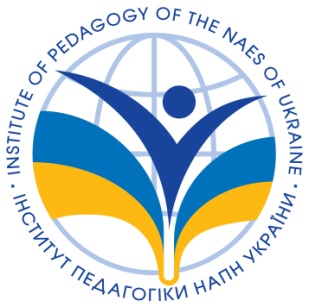 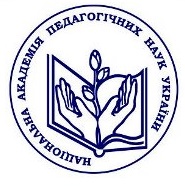 ДО НОВОГО НАВЧАЛЬНОГО РОКУ23–30 серпня 2016 року Національна академія педагогічних наук України проводить щорічну серпневу веб-конференцію            «Учені НАПН України – українським учителям».  Під час конференції передбачаються виступи фахівців наукових установ НАПН з актуальних питань організації навчально-виховного процесу в дошкільних та загальноосвітніх навчальних закладах у 2016–2017 н.р., їх обговорення, а також відповіді на запитання педагогів  в онлайн режимі. Реєстрація для участі в конференції в онлайн режимі:  http://eventundip.org/aug2016/?ch=aftrdipДетальна інформація044-481-37-11044-481-37-72www.undip.org.uaE-mail: nauk_org_undip@ukr.netДатаЧасНазва виступуВиступаючі23 серпня 2016 р.11.00–12.00Відкриття веб-конференції«Учені НАПН України – українським учителям»Гриневич Л. М., міністр освіти і науки УкраїниКремень В. Г., президент НАПН УкраїниЛяшенко О. І., академік-секретар Відділення загальної середньої освіти НАПН УкраїниТопузов О. М., директор Інституту педагогіки НАПН України23 серпня 2016 р.12.15–17.00Особливості організації навчально-виховного процесу в початковій школі у 2016–2017 навчальному роціВідділ початкової освіти Інституту педагогіки НАПН України25 серпня 2016 р.10.00–11.30 Навчання іншомовного спілкування на різних ступенях загальноосвітньої школи  Відділ навчання іноземних мов Інституту педагогіки НАПН України25 серпня 2016 р.11.40–13.15Методичні рекомендації щодо організації навчально-виховного процесу з фізики у 2016–2017 навчальному роціВідділ біологічної, хімічної та фізичної освіти Інституту педагогіки НАПН України25 серпня 2016 р.14.00–15.30Методичний коментар щодо організації навчально-виховного процесу з математики у 2016–2017 навчальному роціВідділ математичної та інформатичної освіти Інституту педагогіки НАПН України25 серпня 2016 р.15.45–16.30Вивчення інформатики в 2–11 класах загальноосвітніх навчальних закладів у 2016–2017 навчальному роціВідділ математичної та інформатичної освіти Інституту педагогіки НАПН України26 серпня 2016 р.10.00–11.15Особливості вивчення хімії у загальноосвітніх навчальних закладах  у 2016 -2017 навчальному роціВідділ біологічної, хімічної та фізичної освіти Інституту педагогіки НАПН України26 серпня 2016 р.11.30–12.45Методичні рекомендації щодо вивчення біології в 2016–2017 навчальному році Відділ біологічної, хімічної та фізичної освіти Інституту педагогіки НАПН України26 серпня 2016 р.14.00–15.30Географічна освіта в загальноосвітніх навчальних закладах у 2016–2017 навчальному роціВідділ навчання географії та економіки  Інституту педагогіки НАПН України29 серпня 2016 р.10.00–11.45 Методичні рекомендації щодо викладання предметів освітньої галузі «суспільствознавство»у 2016–2017 навчальному роціВідділ суспільствознавчої освіти Інституту педагогіки НАПН України29 серпня 2016 р.12.00–13.15Методичний коментар щодо вивчення української мови та літератури у 5–11 класах загальноосвітніх навчальних закладів у 2016–2017 навчальному році з урахуванням змін у програмахВідділ навчання української мови та літератури Інституту педагогіки НАПН України29 серпня 2016 р.14.00–17.00Методичні рекомендації з конструювання і використання компетентнісно орієнтованих завдань на уроках мов національних меншин і зарубіжної літератури Відділ навчання мов національних меншин та зарубіжної літератури Інституту педагогіки НАПН України30 серпня 2016 р.10.00–11.30Методичні рекомендації вчителям щодо вивчення трудового навчання за новими програмами в 5–8 класахВідділ технологічної освіти Інституту педагогіки НАПН України30 серпня 2016 р.11.45–12.30Реалізація виховного потенціалу мистецтва на уроках художньо-естетичного циклуЛабораторія мистецької освіти Інституту проблем виховання НАПН України 30 серпня 2016 р.12.45–13.45Впровадження тренінгової програми для педагогічних працівників «З Україною в серці»Сучасні акценти військово-патріотичного виховання дітей та учнівської молодіЛабораторія громадянського та морального виховання; лабораторія фізичного розвитку та здорового способу життяІнституту проблем виховання НАПН України 30 серпня 2016 р.14.00–14.45Ціннісні орієнтири позашкільної освітиЛабораторія позашкільної освіти Інституту проблем виховання НАПН України 30 серпня 2016 р.15.00–15.45Актуальні проблеми освіти і виховання дітей дошкільного вікуЛабораторія дошкільної освіти Інституту проблем виховання НАПН України30 серпня 2016 р.16.00–17.30Прогнозування розвитку загальної середньої освітиВідділ інновацій та стратегій розвитку освіти Інституту педагогіки НАПН України